**Ms. Sondej’s students, please take a second to review your modifications.**Each subject should have a heading.(Below is your example for Monday (Day 1’s) heading. Follow the same format for each subject, but replace “Science with the appropriate subject that you are working on.)Example Heading:Liz Sondej 							Day 1: 3-16-2010
Science                                                                                  5C

                                    “Name of article”If you have any questions, please email me at: Esondej@gboe.orgAll ReadWorks.org passages have the option to have the story read to student. (Just click on the “play arrow” to have the passage read.)When you go to answer the questions after each passage.(Students can have the questions read to them by clicking on the “sound icon”.) Students have the same option for the answers.(Students can have the answers read to them by clicking on the “sound icon”.) _____________________________________________________________________________Day 1:First Subject: ELA (Language Arts and Reading)*Answer all questions directly on the “Packet”, if you have picked up the hard copies at school.**If you are doing them off of the computer because you DID NOT pick up your packet, you need to transfer your answers into a new notebook.*ReadWorks article “A Bad Move”Definition/Vocab you will need:Theme/Main Idea- Also referred to as a main idea, a theme is the subject explored in a piece of writing. All literary works have a theme. It is what a piece of writing is about.For question #5, remember to use RACE when writing your answer!Example: “The theme of the passage is…”______________________________________________________________________________Second subject: Math (Place Value) 		SEE “Place Value Graphic Organizer” Below: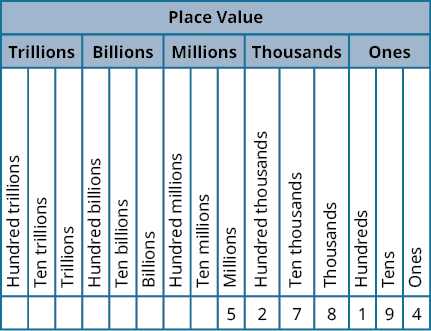 Place Value Graphic Organizer (Explained)The digit 55 is in the millions place. Its value is 5,000,0005,000,000.The digit 22 is in the hundred thousands place. Its value is 200,000200,000.The digit 77 is in the ten thousands place. Its value is 70,00070,000.The digit 88 is in the thousands place. Its value is 8,0008,000.The digit 11 is in the hundreds place. Its value is 100100.The digit 99 is in the tens place. Its value is 9090.The digit 44 is in the ones place. Its value is 44.NOW, Start with question #1:Please see question #1’s example: #1. 5,165,874 - What’s the value of the “number 6”?  The answer is: 60,000Definition/Vocab you will need for #’s 9-13:Expanded form- is a way to write a number by adding the value of its digits.We can use a place value chart to think of the value of a number's digits.Example: Let's write 7229 in expanded form.7229 = 7 thousands + 2 hundreds + 2 tens + 9 ones7229 in expanded form is: 7000 + 200 + 20 + 9Standard form- is the usual/normal way of writing numbers.Example: Let's write 7229 in standard form.7229 in expanded form is: 7229Written form- is a way to write numbers using only words.Example: Let's write 7229 in written form.7229 in written form is: seven thousand, two hundred, twenty-nine______________________________________________________________________________Third subject: Science (The phases of the moon)This is a Newsela article.**ALL WORK MUST BE DONE IN A NEW NOTEBOOK!**Newsela: (Use the new notebook that was already being used for work from Days 1-10.)For the articles assigned: label the title of the articles, the level, and quiz score.MODIFICATIONS FOR RESOURCE AND 504:They vary, so please read the difference below. Please choose the modification based off:Doing this assignment on a computer, laptop, or tablet.Doing this assignment from the Printed Packet.______________________________________________________________________________If you are doing this assignment on a computer, laptop, or tablet, please read below.(ANSWER ALL QUESTIONS, SINCE THE WORK WILL BE ADJUSTED TO YOUR LEVEL.)Log into your Newsela account.Search for the article: “The phases of the moon”Change your reading level (Look at chart below)Write the entire question in your notebook.Then, write out the entire answer in your notebook.Use the Reading level closest to yours: A-I (100-400L)JKM (300-600)NOP (500-800)QRS (600-900L)SUV (800-1050L)Newsela: (Use the new notebook that was already being used for work from Days 1-10.)For the articles assigned: label the title of the articles, the level, and quiz score.______________________________________________________________________________If you are doing this assignment with the “Printed Packet” that your parent had picked up from the school, please read below.Complete half of the number of questions (50%), PLUS 2 more questions.Since there are 8 questions, you need to answer 4 questions (you choose them), PLUS 2 more questions of your choice. That’s a total of 6 questions that you have to complete for “Phases of the Moon.”Answers must be easy to identify. Worksheet answers are recorded on the worksheet.______________________________________________________________________________Fourth subject: Social Studies (The first Thanksgiving experience was not shared by many colonists)This is a Newsela article.**ALL WORK MUST BE DONE IN A NEW NOTEBOOK!**Newsela: (Use the new notebook that was already being used for work from Days 1-10.)For the articles assigned: label the title of the articles, the level, and quiz score.MODIFICATIONS FOR RESOURCE AND 504:They vary, so please read the difference below. Please choose the modification based off:Doing this assignment on a computer, laptop, or tablet.Doing this assignment from the Printed Packet.______________________________________________________________________________If you are doing this assignment on a computer, laptop, or tablet, please read below.(ANSWER ALL QUESTIONS, SINCE THE WORK WILL BE ADJUSTED TO YOUR LEVEL.)Log into your Newsela account.Search for the article: “The first Thanksgiving experience was not shared by many colonists” Change your reading level (Look at chart below)Write the entire question in your notebook.Then, write out the entire answer in your notebook.Use the Reading level closest to yours: A-I (100-400L)JKM (300-600)NOP (500-800)QRS (600-900L)SUV (800-1050L)Newsela: (Use the new notebook that was already being used for work from Days 1-10.)For the articles assigned: label the title of the articles, the level, and quiz score.______________________________________________________________________________If you are doing this assignment with the “Printed Packet” that your parent had picked up from the school, please read below.Complete half of the number of questions (50%), PLUS 1 more question.Since there are 4 questions, you need to answer 2 questions (you choose them), PLUS 1 more question of your choice. That’s a total of 3 questions that you have to complete for “The first Thanksgiving experience was not shared by many colonists”.Answers must be easy to identify. Worksheet answers are recorded on the worksheet.______________________________________________________________________________Fifth subject: Music (Who’s Who in Classical Music)*Follow the lesson plan instruction*______________________________________________________________________________Sixth Subject: Graphic Design-Illustration*Follow the lesson plan instruction*